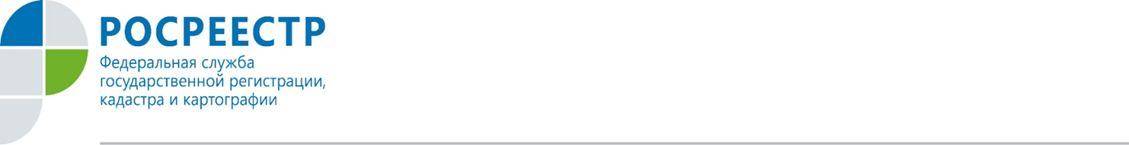 За 10 месяцев текущего года специалисты орловского Росреестра провели 387 плановых и более 280 внеплановых проверок соблюдения земельного законодательства в Орловском регионе. В результате инспекторы выявили свыше 400 нарушений земельного законодательства. К административной ответственности с  наложением штрафов на общую сумму более 758 тысяч рублей привлечено 290 недобросовестных владельцев земельных участков, возбуждено 325 дел об административных правонарушениях, устранено 151 нарушение. - Самым частым нарушением в Орловской области продолжает оставаться самовольный захват земель – это 84 % выявленных нарушений. Нарушителям грозит административный штраф, минимальный размер которого для физических лиц - пять тысяч рублей, для юридических лиц – от ста тысяч рублей, - напомнила руководитель регионального Росреестра Надежда Кацура.Росреестр осуществляет государственный земельный надзор на территории Орловской области уже на протяжении 10 лет. За это время было проведено более 23 тысяч надзорных мероприятий, выявлено свыше 7 тысяч нарушений, привлечено к административной ответственности более 5 тысяч лиц.Пресс-служба Управления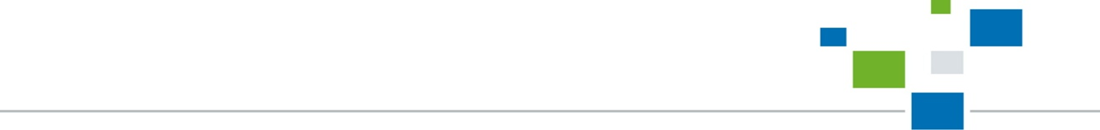 Росреестра по Орловской области